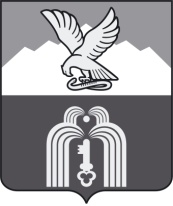 Российская ФедерацияР Е Ш Е Н И ЕДумы города ПятигорскаСтавропольского краяО согласовании установки мемориального (памятного) знака на территории муниципального образования города-курорта Пятигорска Белавенцеву Е.М.Руководствуясь Федеральным законом от 6 октября 2003 года № 131-ФЗ «Об общих принципах организации местного самоуправления в Российской Федерации», Уставом муниципального образования города-курорта Пятигорска, Правилами установки, обеспечения сохранности и демонтажа мемориальных досок и других мемориальных (памятных) знаков на территории муниципального образования города-курорта Пятигорска, рекомендации Комиссии по рассмотрению вопросов установки и демонтажа мемориальных досок и других мемориальных (памятных) знаков на территории муниципального образования города-курорта Пятигорска (протокол от 5 сентября 2023 года № 4),Дума города ПятигорскаРЕШИЛА:Согласовать установку мемориального (памятного) знака - мемориальной доски Белавенцеву Евгению Михайловичу по адресу: город Пятигорск, пл. Ленина, д. 23.Утвердить:1) эскиз мемориальной доски согласно приложению 1 к настоящему решению;2) текст на мемориальной доске согласно приложению 2 к настоящему решению;3) ситуационный план размещения мемориальной доски согласно приложению 3 к настоящему решению.Контроль за исполнением настоящего решения возложить на администрацию города Пятигорска.Настоящее решение вступает в силу со дня его подписания и подлежит официальному опубликованию.Председатель Думы города Пятигорска                                                              Л.В. Похилько19 сентября 2023 г.№ 52-31 ГДПРИЛОЖЕНИЕ 1к решению Думы города Пятигорскаот 19 сентября 2023 года № 52-31 ГДЭСКИЗмемориальной доскиБелавенцеву Евгению Михайловичу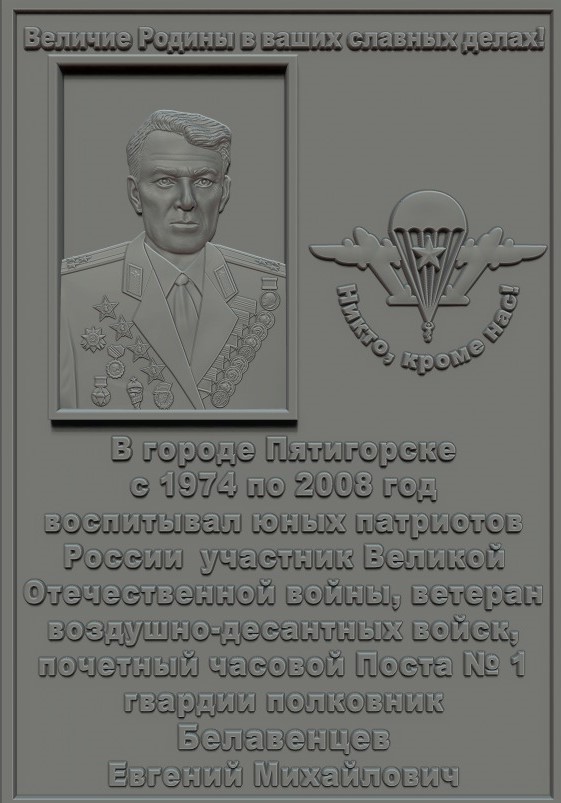 Барельеф с выступающими отшлифованными буквами.- размеры: 650х450мм- технология изготовление: литье из бронзы под давлением, многоступенчатая шлифовка, патинирование, спайка деталей невидимыми швами, покрытие декоративным, антикоррозийным лакомУправляющий деламиДумы города Пятигорска                                                                    Е.В. МихалеваПРИЛОЖЕНИЕ 2к решению Думы города Пятигорскаот 19 сентября 2023 года № 52-31 ГДТЕКСТна мемориальной доскеБелавенцеву Евгению МихайловичуУправляющий деламиДумы города Пятигорска                                                                    Е.В. МихалеваПРИЛОЖЕНИЕ 3к решению Думы города Пятигорскаот 19 сентября 2023 года № 52-31 ГДСитуационный план размещения мемориальной доски Белавенцеву Евгению Михайловичупо адресу: город Пятигорск, пл. Ленина, 23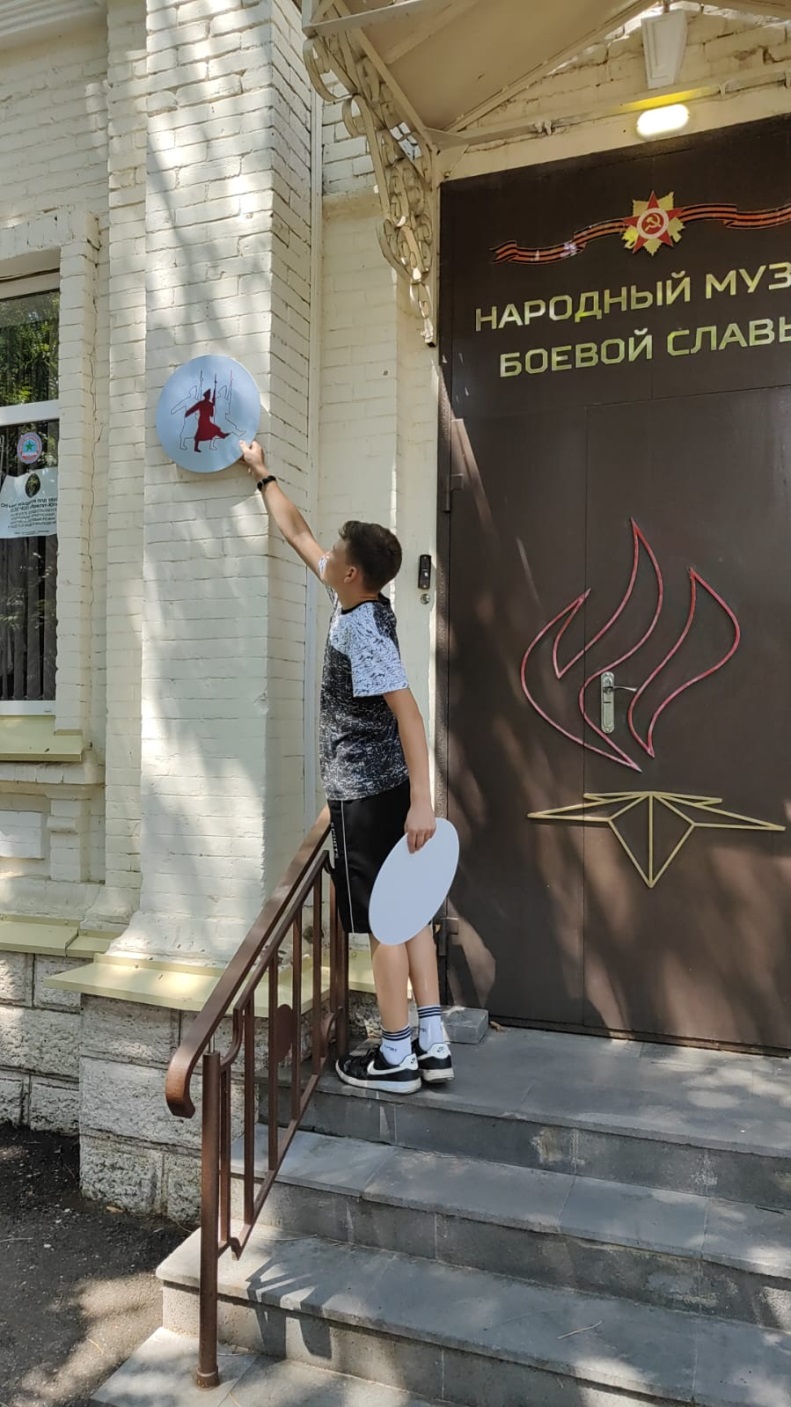 Управляющий деламиДумы города Пятигорска                                                                    Е.В. Михалева«Величие Родины в ваших славных делах!Никто кроме нас!В городе Пятигорске с 1974 по 2008 годвоспитывал юных патриотов РоссииучастникВеликой Отечественной войны,ветеранвоздушно-десантных войск,почетный часовойПоста № 1гвардии полковникБелавенцевЕвгений Михайлович»